Duchovní obnova pro děvčataJežíšovo nové přikázání(vztahy)   14 – 18 letTématem provází:otec Mirek Šimáček 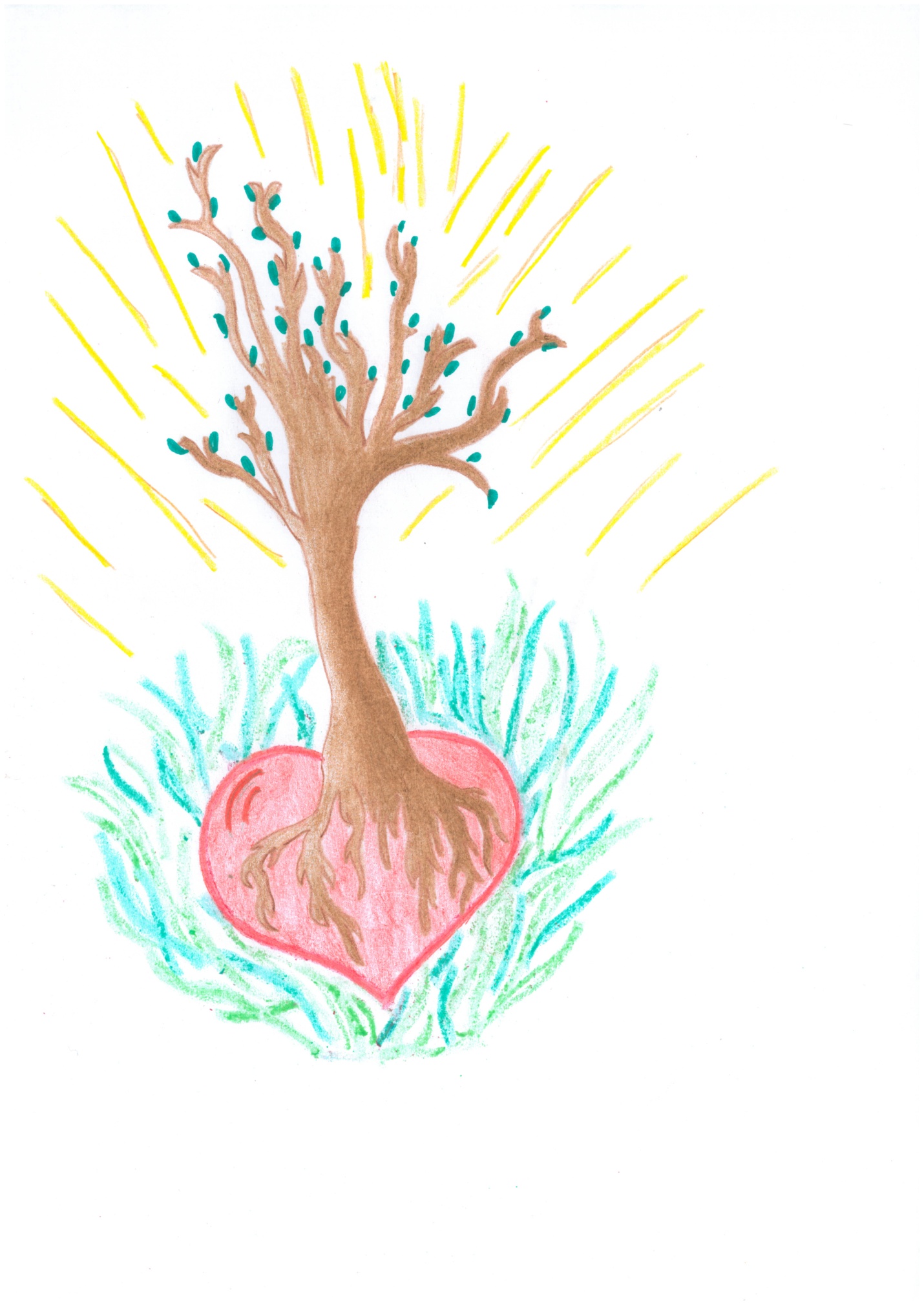 S sebou: spacák, přezůvky,bibli, růženec, psacípotřeby, teplé oblečení,breviářPříjezd je možnýod 14hod. program obnovyzačíná v 18hod.večeří.31. 1. – 2. 2. 2014Jiřetín pod Jedlovou,Lužické hory, Klášterní254, Penzion KongregaceDcer Božské Lásky, odKostela na náměstí 200mCena:  150,- Kč       Hlaste se do 24. 1. 2014       s. Markétě Hluchníkové FDC                    email: marketafdc@seznam.cz                    mobil: 739 258 166